Creating a 3-D Map of IrelandYou will be responsible for creating a 3-D map of Ireland.  Your map must include/illustrate the following:Regions of Ireland15 different Waters of Ireland – (Example: North Atlantic Ocean, Celtic Sea, Irish Sea, Shannon River, etc…)4 Mountain ranges –(MUST include Carrauntoohil & three others)Cliffs of Moher 8 Lighthouses – (2 Northern, 2 Southern, 2 Western, 2 Eastern)Capital of Ireland – (Dublin)13 cities of Ireland – (Belmullet, Limerick, Killarney, Wexford, Cork, Ennis, Clonmel, Waterford, Tralee, Kilkenny, Dundalk, Sligo, Galway)1 city in Northern Ireland – (Belfast)Map TITLEMap KEY/LEGENDMap SCALEMap COMPASS ROSECREATIVITYYOU ARE FREE TO ADD ADDITIONAL FEATURES AND INFORMATION ONTO THE MAP AS WELL.Inexpensive optionModeling Clay Ingrediants2 cups salt1 cup flour1 cup waterMIX INGREDIENTS UNTIL SMOOTH AND PLIABLEPROCEDURESOn the plywood/poster board, draw the outline of the map to be modeled.  Apply a thin layer of the modeling clay mixture (no more than ¼ inch thick) to the entire surface of the map area.  Depress the clay in areas of rivers, lakes, etc.  Add additional layers of clay to form the added height for mountain ranges, cliffs, hills, highlands, etc..Allow the map to dry thoroughly.  It takes at least a week, and longer if some areas are particularly thick.  Let it dry at room  temperaturePaint the map surface as desired with tempera paints or water colors.  It is more practical not to paint on labels, but rather to write the labels on paper and tape the paper labels to the map.Strings may be attached to the map and run to objects displayed on a table below to match cities or geographical areas to samples of their natural resources, major manufactured products, etc. These are your directions and a planning guide to use (time management) as you complete your 3-D map of Ireland.  I am excited to see everyone’s evidence of learning product!!!__________  Begin researching information on the geography of Ireland.  Examine various maps, and begin to determine where the above landforms and cities are located within this country.  Also, as you research, pay attention to any interesting Ireland places that you might wish to add to your map and paper.  __________  Prepare a rough draft of the 3-D map you will be creating by sketching out what you will be including on the attached outline of Ireland.  Be as detailed as possible.  Also, begin to brainstorm colors you wish to use when painting your map, as well as other details you will add for creativity.  (You should complete this component while you are waiting for your modeling clay to dry.  An outline of Ireland is included in this document)__________On a piece of plywood, sketch the outline of Ireland.  Spread out your modeling clay mixture on the outline, no more than ¼ inch thick.  Once you have spread the mixture, you will begin depressing the clay to form the rivers, lakes, etc.  that you are required to show on your map.  Add additional clay to your map and create mountain ranges, hills, highlands, etc.  You can also use objects of your choice to mark into the clay (similar to using a stamp).  Your map will require one week to dry.  During this time, complete your rough draft, and continue planning the various ways you will paint your map and the details you will add to make it clear, creative, and informative.__________  Paint, label, and add any additional details to your map.  __________  Submit your DRAFT and 3-D MAP on your way to Homeroom on or before ????__________  Maps will be displayed in the classroom & media center, for students, staff  and community members to enjoy, so make them great!  (I will have the projects assessed and displayed by ????What questions do you have about this assignment?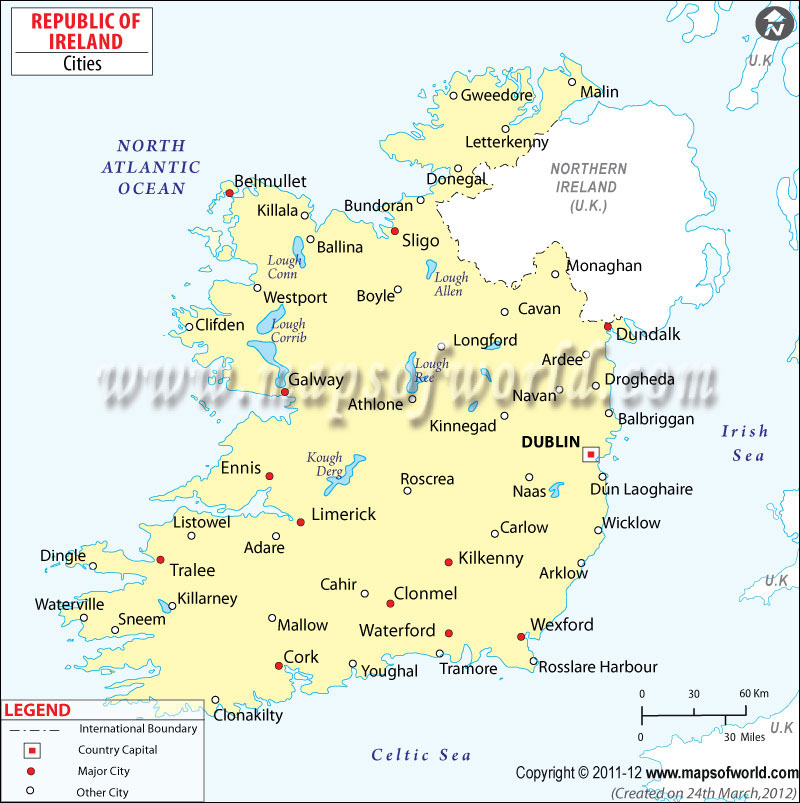 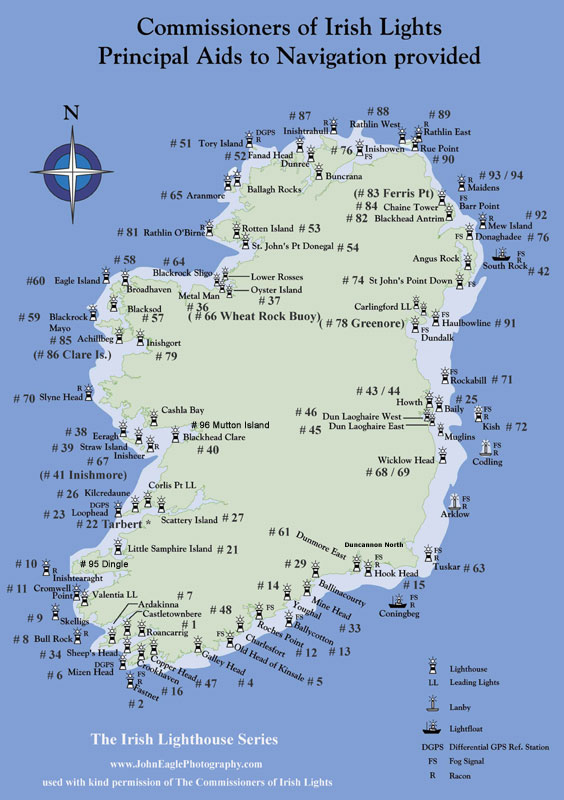 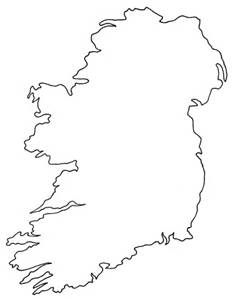 